Photograph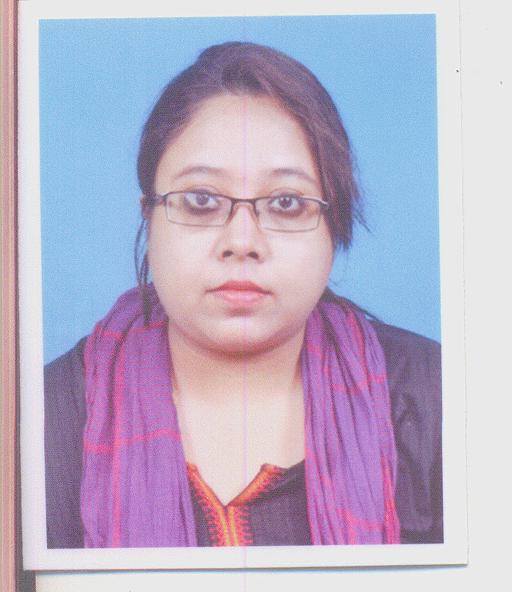 Name: SHRABONI MAZUMDARDesignation: SACTTeaching Area: C o l o n i a l P o s t C o l o n i a l   g e n r e ,   D r a m a   S h a k e s p e a r e , G e n d e r a n d W o m e n ' S t u d i e sTeaching Experience: HMM COLLEGE FOR WOMEN SINCE 2010. Teaching Experience -18 years.and eight months.Part Time Teacher Women's College. English Teacher in Din Bosco Lilluah. Research Area: CULTURE AND GENDERTitle of the thesis under. Ph D programme: PhD not yet awarded MPhil Completed and awarded. PhD - On Minority Studies.Post-Doctoral Research:NAPublications:Seminars, Symposiums, Leadership programmes attended:Oral presentation: workshop and presentation on Research Methodology- Asiatic Society. Kolkata.Many Faces of Colonial and Post Colonial Literature. DRS SAP UNIVERSITY OF CALCUTTA. 2004.XXXXIV All India English Teachers Conference - 2001New Collectivity of Belongingness- Siddhu Kanu University. 2018Assisted in Written Assignment Osmania University.Dept of English. Post Graduate Students. 2004 - 2006Poster presentation:Leadership programme attended: worked as Free lance Journalist- Prasar Bharati. AIR KOLKATA for women magazine.Administrative Experiences:Member of Career Councelling Cell HMM College for Women. Assisted as Narrator of Criteria 4 NAACMembership of Professional bodies: Core Member Life long Sahitya Parishad Kolkata Chapter. Member of ISS.MEMBER OF HISTORY CONGRESS.Others:Administrative experiences outside the College:TitleNameDepartmenNameYear	ofISSNLink to the recognition inLink to the recognition inLink to the recognition inofof	thet	of	theofpublicatioNumbeUGC  enlistment   of   theUGC  enlistment   of   theUGC  enlistment   of   thepaperauthor/steacherjournalnrJournal	/Digital	Object Identifier (doi) numberJournal	/Digital	Object Identifier (doi) numberJournal	/Digital	Object Identifier (doi) numberLink toLink	toIs	itwebsitarticle /listee of thepaper /d	inJournalabstracUGCt of theCarearticlelistSl. No.Nam e of the teac herTitle of the book/cha pters publishedTitl e of the pap erTitle of the proceedi ngs of the conferen ceName of the confere nceNational/ Internati onalYear of publicat ionISBNnumber of the proceed ingAffiliati ng Institut e at the time of publicat ionName of the publis her